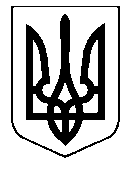 УКРАЇНАНОСІВСЬКА  МІСЬКА  РАДАНОСІВСЬКОГО  РАЙОНУ ЧЕРНІГІВСЬКОЇ  ОБЛАСТІВИКОНАВЧИЙ КОМІТЕТР І Ш Е Н Н Я31 січня   2019 року		      м. Носівка				 №  13Про внесення змін до Програми розвитку та удосконалення організації харчування в закладах освіти Носівської міської радина 2019 рікВідповідно до статті 32 Закону України «Про місцеве самоврядування в Україні», статті 56 Закону України «Про освіту»,  постанови Кабінету Міністрів України від 02.02.2011 р. №116 «Про затвердження Порядку надання послуг з харчування дітей у дошкільних, учнів у загальноосвітніх та професійно-технічних навчальних закладах, операції з надання яких звільняються від обкладення податком на додану вартість» (зі змінами) та з метою сприяння збереженню здоров’я учнів громади, забезпечення раціональним, якісним та безпечним харчуванням, виконавчий комітет міської рада  в и р і ш и в:  Схвалити внесення змін до Програми розвитку та удосконалення організації харчування в закладах освіти Носівської міської ради на 2019 рік, а саме:1.1. В паспорті програми загальний орієнтовний обсяг фінансових ресурсів, необхідний для реалізації Програми, замінити суму 1089,45 тис. грн. на 1167,05 тис. грн1.2. Доповнити абзац перший другого розділу «Мета та завдання Програми» підпунктом такого змісту:• Організація безкоштовного харчування учнів з інвалідністю I-III груп. Внести зміни до абзацу1 пункту 3.1 третього розділу «Реалізація Програми» слова «чинного законодавства» замінити словами «п.36 ст.56 Закону України «Про освіту» від 05.09.2017 р. №2145-VIII». Доповнити пункт 3.1 третього розділу «Реалізація Програми» підпунктом наступного змісту:• організація безкоштовного харчування учнів з інвалідністю I-III груп.Доповнити третій розділ «Реалізація Програми» п.3.3 та викласти його в наступній редакції:«Забезпечення безкоштовного харчування дітей із сімей, які отримують допомогу відповідно до Закону України «Про державну соціальну допомогу малозабезпеченим сім’ям» протягом періоду, необхідного для поновлення довідки, що підтверджує отримання допомоги відповідно до Закону, але не більше 1-го місяця з дня закінчення терміну, зазначеного в довідці». Доповнити пунктом першим абзацу третього четвертого розділу «Фінансове забезпечення виконання заходів Програми» після слів «катастрофи» словами «дітей з інвалідністю І-ІІІ гр.». Доповнити таблицю показників фінансування програми  підпунктом 2.8., виклавши його в наступній редакції:та відповідно змінити загальні показники фінансування: в графі Потреба на 2019 рік (січень-грудень) (тис. грн.) цифри «1363,20» на «1440,8» та в джерелах фінансування  в частині міського бюджету цифри «1089,45» на «1167,05». Замінити в другій частині першого пункту шостого розділу «Очікувані результати виконання Програми» слова «чинного законодавства» словами «п.36 ст.56 Закону України «Про освіту» від 05.09.2017 року №2145-VIII». Доповнити шостий розділ «Очікувані результати виконання Програми» 11 пунктом наступного змісту:• Організація безкоштовного харчування учнів з інвалідністю I-III груп».2. Подати проект рішення з даного питання на розгляд постійних комісії та сесії міської ради.3. Контроль за виконанням рішення покласти на заступника міського голови з питань гуманітарної сфери Л. Міщенко, організацію виконання – на начальника відділу освіти, сім’ї, молоді та спорту Носівської міської ради                       Н. Тонконог.Міський голова                                                                 В. ІГНАТЧЕНКО2.8. Діти з інвалідністю І-ІІІ груп14,0077,677,6